 Рецензия  на программу  дополнительного  образования  объединения  «Волейбол»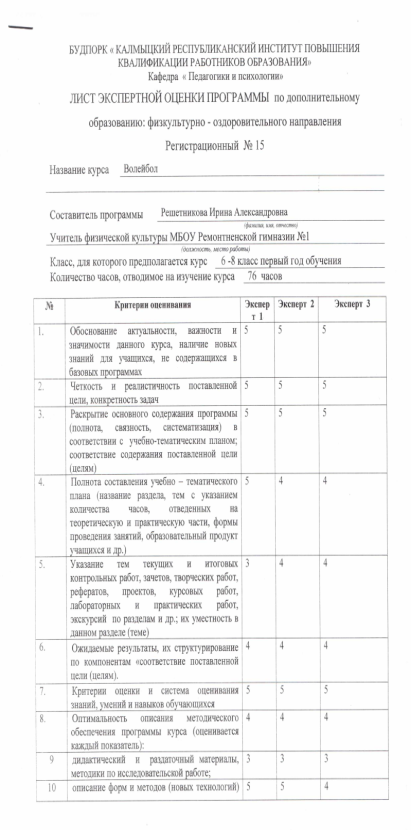 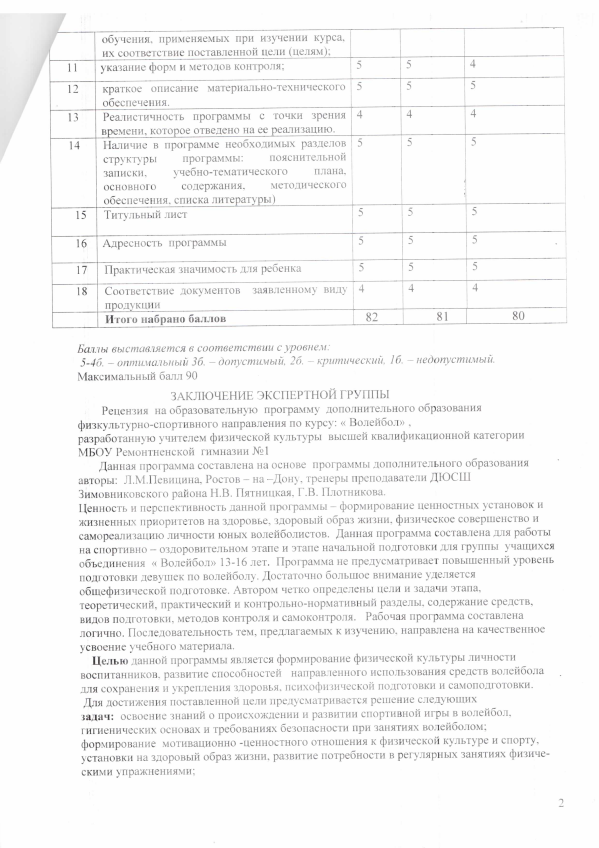 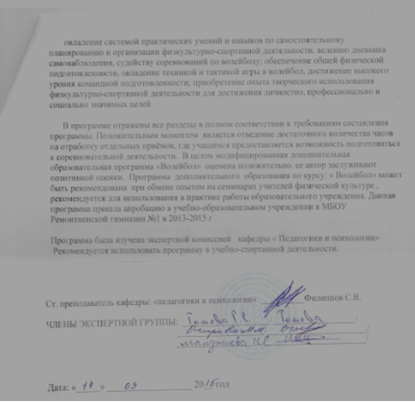 Ремонтненский район с.РемонтноеМуниципальное бюджетное общеобразовательное учреждениеРемонтненская  гимназия №1_____________________________________________________________                                                                                                                                                   «УТВЕРЖДАЮ»                                                                                                                                                 Директор                                                                                                                                           МБОУ Ремонтненской гимназии№1                                                                                                                                                       Приказ от __     2015года №___                                                                                                                                                           _____________ Л.Д.ГончароРАБОЧАЯ ПРОГРАММАпо дополнительному образованию Направление: Физкультурно- спортивное                                                                                       Название курса_ВолейболУровень общего образования (класс):   5-11 классКоличество часов: 2 часа в неделю, 76  часов за годУчитель: Решетникова И.А.1.Пояснительная запискаНормативно – правовое обеспечение*Закон Российской Федерации «Об образовании»*Указ Президента РФ «О национальной стратегии действий в интересах детей на 2012-2017 годы»*Федеральный закон РФ  «Об основных гарантиях прав ребенка в Российской Федерации» *Конвенция о правах ребенка*Федеральный закон Российской Федерации от 29 декабря 2010 г. N 436-ФЗ «О защите детей от информации, причиняющей вред их здоровью и развитию»*Минимальный объем социальных услуг по воспитанию в ОУ общего образования*Федеральный закон Российской Федерации от 24 июня 1999 г. № 120-ФЗ «Об основах системы профилактики безнадзорности и правонарушений несовершеннолетних»*Постановление Федеральной службы по надзору в свете защиты прав потребителей и благополучия человека, Главного государственного санитарного врача РФ от 29 декабря 2010 г. N 189 «Об утверждении СанПиН 2.4.2.2821-10 «Санитарно-эпидемиологические требования к условиям и организации обучения в общеобразовательных учреждениях»*Постановление Правительства РФ от 07.03.1995 года №233 (ред. От 10.03.2009 года) «Об утверждении Типового положения об образовательном учреждении дополнительного образования детей»Приказ Минобрнауки России от 29.08.2013  №1008 « Об утверждении Порядка организации и осуществления образовательной деятельности по дополнительным общеобразовательным программам.»*Положение о дополнительном образовании в гимназии.Обоснование необходимости разработки и внедрения  предлагаемой программы         Физическая культура является частью общей культуры общества и выступает компонентом целостного развития личности. Она тесно связана не только с физическим развитием и совершенствованием функциональных систем организма человека, но и с формированием средствами физической культуры и спорта жизненно необходимых психических качеств, свойств и черт личности.Дополнительное образование детей реализуется в целях всестороннего удовлетворения образовательных потребностей граждан, общества, государства (статья 26 Закона РФ «Об образовании»). Дополнительное образование детей физкультурно-спортивной направленности призвано реализовать индивидуально-личностные потенциалы детей и подростков, предоставляет возможность подрастающему поколению развивать средствами физической культуры и спорта не только физические способности, но и осуществлять планомерный процесс становления гармонично развитой личности.Среди большого многообразия средств решения этой задачи важное место занимает игра в волейбол. Волейбол является одним из самых распространенных и популярных видов спорта. Волейбол широко представлен на всех крупнейших всероссийских и международных спортивных форумах. Это объясняется не только доступностью и эстетической красотой этой игры, но и благотворным влиянием на развитие жизненно важных физических (быстрота, координация движений, выносливость и др.), психологических (мышление, внимание, усердие, воля к победе) качеств, но и социальных свойств личности (коммуникабельность, умение брать ответственность на себя, умение вести других за собой или быть ведомым, ощущать себя частью целого коллектива и др.),  что имеет исключительное значение в школьном возрасте.Спортивная тренировка в волейболе - это педагогический процесс, целью которого является обучение техническим приемам и их совершенствование, освоение и совершенствование индивидуальных, групповых и командных тактических действий, развитие физических, моральных и волевых качеств, достижение высоких спортивных результатов.Цели и задачи программы.Целью данной программы является формирование физической культуры личности воспитанников, развитие способностей   направленного использования средств волейбола для сохранения и укрепления здоровья, психофизической подготовки и самоподготовки. Для достижения поставленной цели предусматривается решение следующих задач:освоение знаний о происхождении и развитии спортивной игры в волейбол, гигиенических основах и требованиях безопасности при занятиях волейболом; формирование мотивационно-ценностного отношения к физической культуре и спорту, установки на здоровый образ жизни, физическое самосовершенствование и самовоспитание, развитие потребности в регулярных занятиях физическими упражнениями;овладение системой практических умений и навыков по самостоятельному планированию и организации физкультурно-спортивной деятельности, ведению дневника самонаблюдения, судейству соревнований по волейболу; обеспечение общей физической подготовленности, овладение техникой и тактикой игры в волейбол, достижение высокого уровня командной подготовленности; приобретение опыта творческого использования физкультурно-спортивной деятельности для достижения личностно, профессионально и социально значимых целей.                                                                              Особенности программы        Программа состоит из трех логически последовательных и взаимодополняющих разделов:1.     Знания о физкультурно-спортивной деятельности.2.        Способы физкультурно-спортивной деятельности.3.        Физическое совершенствование средствами волейбола.                                                  Особенности возрастной группы детей, которым адресована программа. Данная программа разработана с учетом материально-технического обеспечения, климатических условий, состояния здоровья    детей и их индивидуальных особенностей. Она рассчитана на детей 11-16 лет (девушки) первого года обучения Рассчитана программа на один учебный год.           Согласно годовому календарному учебному плану МБОУ Ремонтненской гимназии №1 на 2015-2016 учебный год программа составлена   на 70 учебных часов.   Сведения о количестве часов на 2015-2016 учебный год          Формы занятий: спортивно-тренировочные; самостоятельные; соревновательные.          Формы обучения: индивидуальная, фронтальная, групповая, поточная         Формы контроля: собеседование; опрос; практические задания; сдача контрольных  нормативов физической и технической                подготовленности; участие в соревнования                                      Краткое описание основных методов и технологии.Общепедагогические включают в себя: словесные методы (рассказ, описание, объяснение, беседа, разбор, лекция,                 инструктирование, комментарии и замечания, распоряжения, команды, указания) и методы наглядного воздействия (непосредственная наглядность (показ упражнения тренером или по его заданию одним из занимающихся), опосредованная наглядность (демонстрация учебных видеофильмов, кинограмм двигательных действий, рисунков, схем и др.), направленного прочувствования двигательного действия (направляющая помощь тренера при выполнении двигательного действия, выполнение упражнения в замедленном темпе, фиксация положений тела и его частей в отдельные моменты двигательного действия, использование специальных тренажерных устройств, позволяющих прочувствовать положения тела в различные моменты выполнения движения).К специфическим методам физического воспитания относятся: методы строго регламентированного упражнения (среди которых выделяют методы обучения двигательным действиям и методы воспитания физических качеств), игровой и соревновательный методы.Среди активно используемых методов обучения двигательным действиям в волейболе относятся: целостный метод (метод целостно-конструктивного упражнения); расчленено-конструктивный; метод сопряжённого воздействия. Первый метод применяется на любом этапе обучения. Сущность его состоит в том, что техника двигательного действия осваивается с самого начала в целостной своей структуре без расчленения на отдельные части. Целостный метод позволяет разучивать структурно несложные движения (например, передвижения в волейболе, остановки прыжком, разучивать подводящие упражнения и т.п.)На начальных этапах обучения наиболее эффективным является расчленено - конструктивный метод. При этом целостное двигательное действие со сложной структурой делится на имеющиеся отдельные фазы или элементы и разучивается, а затем соединяется в единое целое движение.Метод сопряжённого воздействия применяется в основном в процессе совершенствования разученных двигательных действий для улучшения их качественной основы, т.е. результативности. Сущность его состоит в том, что техника двигательного действия совершенствуется в условиях, требующих увеличения физических усилий. Например, спортсмен на тренировке работает с набивным мячом. В этом случае одновременно происходит совершенствование техники передачи или приёма мяча и физических способностей.При выполнении соревновательных упражнений необходимо строго придерживаться принципа последовательности от простого к сложному: на месте, после передвижения, в структуре игровых взаимодействий, в игре. Так, например, при обучении приёму подач следует учитывать, что навык приёма подачи формируется гораздо успешнее, если вначале применять нижнюю прямую подачу. Во-первых, траектория и скорость мяча создают благоприятные условия для приёма мяча. Во-вторых, учащиеся уже на первых занятиях прочно овладевают навыками нижней подачи и делают при этом мало ошибок (потерь подач). В-третьих, нижней подачей мяч можно послать достаточно точно, что в упражнениях по приёму подачи имеет особое значение. При форсированном переходе к верхней прямой подаче, считая её более эффективной, приём подачи становится слабым звеном не только у юных волейболистов, но и в командах мастеров.При воспитании общих и специальных физических качеств в работе с юными волейболистами применяются различные комбинации нагрузок и отдыха. Они направлены на достижение и закрепление адаптационных перестроек в организме спортсмена. Эти методы делятся на методы со стандартными и нестандартными (переменными) нагрузками.Игровой и соревновательный методы являются наиболее активно используемыми методами в подготовке юных волейболистов. Присущий игровому методу фактор удовольствия, эмоциональности и привлекательности способствует формированию у занимающихся устойчивого положительного интереса и деятельностного мотива к занятиям волейболом.                            Методическое обеспечение программы        При планировании  спортивной подготовки необходимо строго соблюдать следующие принципы:1.        Постепенность.2.        Динамика нагрузки.3.        Цикличность тренировочной нагрузки.4.        Цикличность соревновательной нагрузки.5.        Сознательное участие спортсмена в тренировочном процессе.Основным принципом спортивной подготовки является педагогический принцип единства обучения и воспитания.    При планировании спортивной подготовки детей необходимо избегать форсирования и спешки. Переход к напряженным нагрузкам на развитие общих и специальных физических качеств необходимо осуществлять только после наступления биологической зрелости воспитанников.Учебный процесс  в группах  призван вовлекать детей в систематические занятия физической культурой и спортом. В группах первого года обучения обеспечивается разносторонняя физическая подготовка, выявляются перспективные школьники для  участия в спортивных   соревнованиях. Задачи работы в этих группах отражают задачи физического воспитания в школе: содействие укреплению здоровья и физического развития учащихся, разносторонней физической подготовленности и совершенствованию жизненно важных двигательных умений и навыков, привитие стойкого интереса и привычки к регулярным занятиям физическими упражнениями, обучение основам техники и тактики волейбола. Построение учебно-тренировочных занятий по волейболу в группах начальной подготовки первого года обучения подчинено общим методическим правилам. Упражнения в подготовительной части занятия должны способствовать успешности овладения упражнениями в основной части. Общеразвивающие упражнения воздействуют на те группы мышц, на которые будет падать основная нагрузка при изучении приёмов игры. Включаются подвижные игры, способствующие разносторонней физической подготовке учащихся. Если мячей недостаточно, то учащиеся, не занятые в выполнении упражнений с волейбольными мячами, выполняют другие упражнения: с набивными мячами, перемещения и др. Структура и содержание тренировочного занятия основывается на физиологических, психологических и педагогических закономерностях, с учётом индивидуальных особенностей занимающихся. При продолжительности одного учебного занятия не  45( независимо от вида и типа занятия, оно состоит из трех частей: подготовительной, основной и заключительной. Перед каждым занятием ставится определённая педагогическая цель и задачи.  Так подготовительная часть занятия длится  10 -12 мин. Основными задачами являются: 1 Организация группы (построение, проверка присутствующих, сообщение задач занятия), мобилизация внимания. 2. Подготовка к выполнению основной части тренировки. Материал для подготовительной части тренировки подбирается в зависимости от содержания основной его части. Средствами подготовительной части занятия выступают: строевые и порядковые упражнения, ходьба, ходьба с различными движениями, бег, прыжки и другие общеразвивающие и специальные упражнения, способствующие подготовке организма к предстоящей работе (для волейболиста в эту часть занятия особенно важно включать упражнения для кистей рук, пальцев, плечевых, голеностопных и коленных суставов).Основная часть занимает 30 - 35  мин. Основные задачи: 1. Повышение физической подготовленности, развитие физических качеств (быстроты, силы, выносливости и т.д.)2. Изучение и совершенствование технических приемов. 3. Изучение и совершенствование тактических действий. 4. Игровая практика. Средствами основной части занятия являются: специальные (подготовительные и подводящие) упражнения имитационного характера (в прыжках, падениях, передачах, нападающих ударах, блокировании), упражнения для овладения техническими приемами в нападении и защите (на точность, силу, быстроту и т.д.), упражнения в тактических действиях в нападении и защите (индивидуальные, групповые и командные), подвижные игры, эстафеты с мячом, спортивные игры (баскетбол, гандбол и др.).Заключительная часть – 5-3 мин. Основные задачи:1 Организованное завершение занятия. 2. Постепенное снижение нагрузки (приведение организма игроков в относительно спокойное состояние). 3. Подведение итогов занятий. Средства: легкий бег, ходьба, упражнения на внимание и расслабление, некоторые игровые (не очень интенсивные) упражнения и т.п. Тренировка заканчивается краткими указаниями, замечаниями и выводами, а также заданиями. Содержание тренировочного занятия не может быть стандартным, оно изменяется в зависимости от решаемых задач, этапа подготовки, контингента занимающихся и т.д. В волейболе распространены комплексные и тематические занятия. Комплексные занятия направлены на решение задач физической, технической и тактической подготовки, тематические - главным образом на овладение одной из сторон подготовки или одним из видов упражнений. Большое место в подготовке волейболистов занимают соревнования и самостоятельная работа.Эффективность учебно-тренировочных занятий во многом зависит от организации учащихся при выполнении заданий. Важную роль здесь играет использование инвентаря и оборудования. Для успешного проведения занятий по волейболу совершенно недостаточно иметь только несколько волейбольных мячей и сетку, т.е. площадку. буду активно использовать в работе набивные мячи, подвесные мячи, подставки для овладения нападающего удара В упражнениях должны участвовать все учащиеся в равной мере. Для этого фронтальный метод надо сочетать с разделением учащихся на группы, которые выполняют разные задания: одни у сетки, с волейбольным мячом, другие - упражнения с набивными мячами, с волейбольным у стены, с мячом на амортизаторах и т.п. Последовательно все группы выполняют все задания. Этот принцип практикуется и во время двусторонней игры - чтобы все были в одинаковой мере заняты, а учебная плотность занятия была выше.       Планируемые  результаты  реализации программы     Первый уровень результатов – приобретение школьником социальных знаний (об  игре , приёмов игры, ), понимания социальной реальности и повседневной жизни. Для достижения данного уровня результатов особое значение имеет взаимодействие ученика со своими сверстниками, получение повседневного опыта  внутри класса
      Второй уровень результатов –  Для достижения данного уровня результатов особое значение имеет равноправное взаимодействие школьника с другими школьниками на уровне другого класса, школы, то есть в защищенной, дружественной ему  среде. Именно в такой близкой социальной среде ребенок получает первое практическое подтверждение приобретенных социальных знаний, начинает их ценить. 
      Третий уровень результатов – получение школьником опыта самостоятельного социального действия. Для достижения данного уровня результатов особое значение имеет взаимодействие школьника с социальными субъектами за пределами школы, участвуя в сборной команде от школы в товарищеских, районных  соревнованиях между школами. Прогнозируемые результаты и критерии их замера          По окончанию освоения программы воспитанники должны:          Знать: историю развития волейбола; основы гигиенических требований при занятиях волейболом; технику безопасности при           занятиях физическими упражнениями.          Уметь: составить и провести подготовительную часть занятия (разминку); демонстрировать динамику уровня индивидуальной                                физической подготовленности; демонстрировать основы техники игры в волейбол.      Использовать приобретенные знания и умения для организации здорового образа жизни и досуга КОНТРОЛЬНЫЕ ЗАДАНИЯ ДЛЯ ОЦЕНКИ УРОВНЯ ОСВОЕНИЯ УЧАЩИМИСЯ СОДЕРЖАНИЯ ПРОГРАММЫПедагогический контроль играет важную роль в повышении эффективности обучения навыкам игры в волейбол. Он проводится тренером-преподавателем на всех этапах обучения игре. Материалом (информацией) для анализа и оценки успеваемости служат данные систематических наблюдений и контрольных испытаний по основным разделам программы.Контрольные задания позволяют выявить уровень сформированности знаний, их осознанность и способность использовать полученные знания в практической деятельности при самостоятельной организации и проведении занятий физическими упражнениями. Задания способствуют определению уровня развития отдельных физических качеств, технической и тактической подготовленности учащихся.КОНТРОЛЬНЫЕ ВОПРОСЫ ПО ГРУППЕ ТРЕБОВАНИЙ «ЗНАТЬ/ПОНИМАТЬ»1.1. История развития волейбола1.        Кто является основоположником современной игры в волейбол?2.        Назовите команды победителей Олимпийских игр 2000, 2004 и 2008 годов в волейболе среди женщин.1.2. Гигиенические основы1.        Какие существуют санитарно-гигиенические требования к устройству и содержанию мест занятий физической культурой и спортом?2.        Что такое травма? Какие бывают травмы при занятиях волейболом?3.        В чем заключается первая помощь при ушибах и растяжении мышц и связок?4.        Какие требования существуют к соблюдению личной гигиены волейболиста?1.3.  Основы техники безопасности1.        Какие существуют правила поведения для безопасного проведения учебно-тренировочных занятий по волейболу?2.        В чем заключаются безопасные правила поведения во время занятий волейболом в зале и на спортивной площадке?2.1.   Контроль и самоконтроль за состоянием здоровья1.        Чем отличаются субъективные и объективные показатели состояния здоровья?2.        Какие показатели необходимы для определения уровня физического развития человека?2.2.  Организация и проведение подготовительной части занятия1.        Как подготовить спортивную площадку к игре в волейбол?2.        С какой целью проводится подготовительная часть занятия?3.        Каковы основные правила проведения подготовительной части занятия3. Физическое совершенствование средствами волейбола1.     Какие факторы обеспечивают своевременное передвижение к мячу?2.     Где происходит встреча кистей рук с мячом?3     Какие факторы обусловливают точность нижней подачиКОНТРОЛЬНЫЕ ЗАДАНИЯ ПО ГРУППЕ ТРЕБОВАНИЙ «УМЕТЬ»2.1. Контроль и самоконтроль за состоянием здоровья1.        Измерьте у себя частоту сердечных сокращений за одну минуту. Сделайте выводы по полученным результатам.2.2. Организация и проведение подготовительной части занятия1.                 Подготовьте спортивную площадку к учебно-тренировочным занятиям по волейболу.2.        Подберите комплекс общеразвивающих упражнений для подготовительной части занятия.3.        Подберите и проведите подвижную игру для подготовительной части занятия.4.        Подберите и проведите комплекс специально-подготовительных упражнений перед освоением технического приёма «передача               мяча».5.        Подберите и проведите комплекс специально-подготовительных упражнений перед освоением технического приёма «приём мяча снизу двумя руками»;ОЦЕНКА УРОВНЯ ТЕХНИЧЕСКОЙ ПОДГОТОВЛЕННОСТИ УЧАЩИХСЯ1.       Передача мяча в мишень на стене (серия из десяти передач) на точность.  2.        Передача мяча в парах 3.        Точность подач по зонам площадки: четыре попадания из шести попыток.  ТАБЛИЦА  КОНТРОЛЬНЫХ ИСПЫТАНИЙ ПО ФИЗИЧЕСКОЙ И ТЕХНИЧЕСКОЙ ПОДГОТОВКЕ.ТАБЛИЦА  КОНТРОЛЬНЫХ ИСПЫТАНИЙ ПО ФИЗИЧЕСКОЙ И ТЕХНИЧЕСКОЙ ПОДГОТОВКЕ  ОБЪЕДИНЕНИЯ «ВОЛЕЙБОЛ»    Учебно-тематический план программы.                                                                                 Содержание программы: 70 часов1.	Знания о физкультурно-спортивной деятельности (3 ч.) История развития волейбола  История происхождения современного волейбола. Команды-призёры Олимпийских игр.  История развития волейбола в России. Выдающиеся волейболисты России и Дона.  Санитарно-гигиенические требования к устройству и содержанию мест занятий физической культурой и спортом.  Техника безопасности на занятиях. Правила поведения в спортивном зале и на спортивной площадке.         Профилактика травматизма на занятиях.2. Физическое совершенствование средствами волейбола ( 67 ч.) 2. 1 Специальная физическая подготовка (5 ч.) Специально подготовительные, подводящие упражнения с мячом, без мяча и имитационные  При обучении передвижениям. Передвижения приставными шагами с остановкой шагом, двойным шагом, скачком. Выполнение передвижений в стойке волейболиста с переносом, бросками и ловлей набивных мячей.При обучении передачам мяча. Подготовительные упражнения. 1) Толчки набивного мяча вперед-вверх в стену или партнёру из исходного положения руки вверху над лицом. 2) Тоже, но с изменением расстояния, траектории и направления. 3) Толчки двумя руками набивного мяча вперед-вверх в прыжке. 4) Передачи баскетбольного (футбольного) мяча на расстояние 1 м.Подводящие упражнения: 1) Имитация передачи мяча двумя руками сверху на месте и после передвижения. 2) Обучение расположению кистей и пальцев рук на мяче. 3) Передача мяча, подвешенного на шнуре вперёд-вверх. 4) Передача мяча вперёд-вверх после собственного набрасывания. 5) Тоже, но мяч набрасывает партнёр с изменением траектории движения мяча. 6) Передача мяча в стену (расстояние до стены 2 м, высота передач 2,5-3 м).При обучении приёму мяча снизу двумя руками.Подготовительные упражнения. Подводящие упражнения. 1) Обучение положению кистей и предплечий рук. Принятие исходного положения для приёма мяча на зрительные сигналы тренера. 2) Имитация приёма мяча стоя на месте; с выпадом вперёд и в стороны; после передвижения шагом, бегом; остановок шагом, скачком. 3) Приём мяча, наброшенного партнёром. 4) Тоже, но с изменением направления, с «недобросом» мяча принимающему. Тоже, но через сетку с расстояния 3 м. 5) Серийные приёмы мяча над собой после собственного набрасывания. Высота отбивания мяча 1-2 м. 6) Приёмы мяча в стену. 7) Приём мяча от нижней прямой подачи с укороченного к сетке расстояния в зонах передней (4, 3, 2) и задней (6, 5, 1) линии площадки.При обучении подачам мяча. Подводящие упражнения. 1) Имитация подачи мяча. Внимание акцентируется на согласовании движений туловища и рук.2)	Подбрасывание мяча. 3) Подачи в стену на расстояние 6-7 м. 5) Подачи на партнёра, располагающегося на расстоянии 8-9 м. 6) Подачи через сетку с укороченного расстояния. Партнёр принимает мяч снизу двумя руками над собой. .Игры и эстафеты с элементами волейбола: При обучении передвижениям.Подвижные игры «Салки» (передвижения в стойке волейболиста)  «Подвижная цель», «Охотники и утки», При обучении передачам мяча. 1) Эстафета «Передача в колоннах». Передача мяча между встречными колоннами. Расстояние между направляющими в колоннах 2-3 м. После передачи учащийся становится в конец своей колонны. 2) Тоже, но после передачи учащийся переходит во встречную колонну.3)	Игра «Точно водящему». Учащиеся стоят по кругу, в середине которого 1-3 водящих. Перемещаясь приставными шагами, необходимо остановиться и точно передать (возвратить передачей) мяч водящему. 4)Игра «мяч в воздухе». Учащиеся в двух колоннах по 4-5 человек (команд) располагаются по обе стороны сетки на расстоянии 2 м. Передача выполняется через сетку стоящему впереди колонны. Побеждает команда, допустившая меньше падений мяча.При обучении подачам мяча.Подвижная игра «Перестрелка». Команды по 5- 6 человек располагаются на площадке. У каждой команды два баскетбольных или футбольных мяча. Задача: используя любой способ броска мяча (желательно одной рукой снизу или из-за головы), перебросить его через сетку команде соперника. Побеждает команда, на площадке которой не будет ни одного мяча. 2.2 Техническая подготовка ( 17 часов )При обучении передачам мяча. 1) В парах. Передачи между партнёрами на расстояние 3 м по средней траектории. 2) Передачи над собой- передачи партнёру. Высота передач над собой 1-1,5 м. 3) Передача через сетку. Расстояние между партнёрами 2-3 м. 4) Передача с изменением расстояния, траектории и направления. 5) Соревнования в передачах (подготовительная игра в волейбол). Две команды учащихся располагаются по зонам площадок, как при игре в волейбол без подач. При обучении приёму мяча снизу двумя руками. 1) В парах. Приём мяча после передач партнёра стоя на месте и после передвижений в различных направлениях. 2) Приём мяча над собой и за голову после быстрых передвижений. При обучении подачам мяча. 1)  Подачи из-за лицевой линии.  2) Подачи с изменением направления полёта мяча: в правую и левую части площадки. 3) Подачи с изменением расстояния полёта мяча: укороченные - в зоны площади атаки и удлиненные - в зоны площади защиты. 4) Подачи на точность по зонам площадки. Зоны следует очертить мелом. 5) Подачи на силу, но исключая грубые погрешности в технике. 6) Подачи после выполнения других приёмов игры.2.3. Тактическая подготовка ( 11 часов.) Индивидуальные тактические действия  Выбор места для выполнения передач, подач, приёма в зависимости от ситуации; выбор способов отбивания мяча через сетку, передач, подач, приёма подач в зависимости от ситуации; выбор направления передач, подач, приёма мяча, приёма - передач в зависимости от ситуации; чередование способов и направления действий в зависимости от ситуации и плана ведения игры; изменение способов и направления действий в зависимости от ситуации и плана ведения игры.Групповые тактические действия  Взаимодействия игроков задней линии (нападающие) с игроками передней линии (связующие) при приёме подач; взаимодействия игроков передней линии (связующие) с игроками передней линии (нападающие) при передачах; взаимодействия игроков задней линии (нападающие) с игроками задней линии, выходящими к сетке (связующие) при приёме подач; взаимодействия игроков передней линии (нападающие) с игроками, выходящими с задней линии (связующие) при передачах.  2.4 Игровая подготовка ( 16 часов) Двусторонняя учебная игра в волейбол (1x1; 2x2; 3x3; 4x4; 6x6). Участие в соревнованиях школьного уровня, матчевые встречи с другими школами, участие в первенстве  школы. контрольно переводные   испытания  2.5 Инструкторская деятельность (1 час)Виды соревнований по волейболу в школе:; матчевые (товарищеские) встречи с другими школами; однодневные соревнования; соревнования на кубок или приз; чемпионат (первенство) школы. Положение о соревновании (содержание основных разделов: цель и задачи; место и сроки проведения; руководство соревнованиями; судейство; участвующие команды и требования к участникам; правила проведения соревнований, способ проведения, оценка результатов, выявление победителей; порядок награждения команд-победительниц и отдельных игроков). Правила соревнований: 1) Место для игры, оборудование и инвентарь. 2) Участники соревнований.2.6 Общая физическая подготовка (17 часов.) Общеразвивающие упражнения при обучении основным приёмам в волейболе  При обучении передвижениям. Бег по прямой, бег на короткие отрезки из различных исходных положений с изменением направления и скорости движения по зрительному и звуковому сигналу. «челночный бег». Бег в сочетании с выполнением других действий (приседания, выпрыгивания и др.) Бег с высоким подниманием бедер, семенящий бег, бег прыжками с ноги на ногу, бег спиной вперед.При обучении передачам мяча. Сжимание и разжимание пальцев рук в положении руки вперед, в стороны, вверх. Стоя у стены, одновременное и попеременное отталкивание ладонями и пальцами рук. При обучении приёму мяча снизу двумя руками. Стоя на амортизаторе, захватить кистями его концы. Поднимание прямых рук в стороны - вверх, вперед-вверх.При обучении подачам мяча. Попеременное пружинистое отведение прямых рук назад из исходного положения - одна рука вверху. Поднимание прямой руки вперед-вверх. Тоже, но из-за головы.  Основные средства воспитания скоростных способностей: 1) Упражнения, направленно воздействующие на отдельные компоненты скоростных способностей:а) быстроту реакции (повторное реагирование на внезапно возникающий); б) скорость выполнения отдельных движений; в) улучшение частоты движений; е) быстроту выполнения последовательных двигательных действий в целом; Календарно – тематическое  планирование.       6.  Перечень оборудования  Мячи волейбольные - 15  мячейМячи баскетбольные – 8  мячейСетка волейбольная- 1Мячи набивные -2  мяча Секундомер- 1 Свисток- 1 Рулетка -1  Маты   - 5  Кегли - 10 Скакалки- 15Тренажеры для силы -5               Список литературы:                         Для  учителя - дополнительного образования :1.   Гогунов Е.Н., Мартьянов Б.И. Психология физического воспитания и спорта: Учеб. пособие. - М., 2000.2.   Железняк Ю.Д., Портнов Ю.М. Спортивные игры: Учебник. - М., 2000.3.   Железняк Ю.Д., Слупский Л.Н. Волейбол в школе. Пособие для учителя. - М., 1989. 4.   Железняк Ю.Д. К мастерству в волейболе. - М, 1978. 5 Железняк  Ю. Д.  Тактическая  подготовка  волейболистов.  Смоленск,  1995г.                        6. Железняк Ю. Д. 120 уроков по волейболу. М., 2000 г.              7.   Каменцер М.Г Спортшкола в школе. - М., 1985. 8 Л.М. Певицина. Технология разработки образовательной программы детей  физкультурно – спортивной направленности.9.   Холодов Ж.К.} Кузнецов B.C. Теория и методика физического воспитания и спорта: Учеб. пособие для студ. высш. учеб. заведений. -М., 2001.          Для учащихся:         1.   Жуков М.Н. Подвижные игры: Учебник. - М., 2000.       2.  Фурманов А.Г, Играй в мини-волейбол. - М., 1989. .       3.  Фурманов А   Г. Волейбол на лужайке, в парке, на траве. М., 1992 г.       4. Фидлер М.  Волейбол. М.,  2008 г.       5. Энциклопедия «Аванта +», 2006 г.       6. В.И. Лях, А.А.Зданевич, Физическая  культура  5-7, 2012          Электронные ресурсыНаучно-издательский центр «Теория и практика физической культуры и спорта» http:/www//teoriya.ru           http://www.openclass.ru         http://www.it-n.ru/         http://www.openclass.ru/         http://festival.1september.ru/subjects/2/
         stival.1september.ru/subjects/2/  СОГЛАСОВАНО                                                                                                                                                       СОГЛАСОВАНО                                                   Протокол заседания  № _____                                                                                                                 Заместитель директора по  ДО и ВД                  МО  « Внеурочная деятельность»                                                                                                                   _____________ 2015 года                                                                                                                                                                                                                                                                                                                                                                                                                                  МБОУ Ремонтненской гимназии №1                                                                                                                                                                                                  от                           2015 года                 .                                                                                                       ____________       Монина М.Л._____________       Сиденко С.Е.группаФедеральный базисный учебный план для ОУ РФУтверждённый годовой календарный учебный график на 2015-2016 учебный годПотеря  учебного времениПричины потери учебного времениобъединение « Волейбол» ( девушки) 1 час в неделю –    76 часов в год70 часов  6 часов  07 03, 07,03, 02.05, 02.05,  0.9.05, 09, 05  - праздничные дни. №п/пвозрастБег по дистанции 30м(сек)Прыжок в длину с места(см)Бег  (6х5)сек.Прыжок вверх с места толчком 2-х ног (см)Подача на точность:10-13лет=нижняя прямая, 12-15лет верхняя прямая в правую половину площадки(5попыток)1.10 лет6,015812,33332.11 лет6,015812,33333.12лет5,718711,64444.13лет5,718711,64445.14лет5,718711,64446.15лет5,718711,64447.16 лет5,622010,75758.17 лет5,622010,75759.18 лет5,622010,7575№п/пФамилия,имяГод рождения Передача мяча в парах  Передача мяча в парах Прыжок в длину с места(см)Прыжок в длину с места(см)Челночный бег 30м  6х5(с)Челночный бег 30м  6х5(с)Прыжок вверх с места толчком 2-х ног (см) Прыжок вверх с места толчком 2-х ног (см) Подача на точность: нижняя прямая, верхняя прямая в правую , левую половину площадки (5попыток)Подача на точность: нижняя прямая, верхняя прямая в правую , левую половину площадки (5попыток)общаяобщаясенмайсенмайсенмайсенмайсенмайсенмай1.2.3.4.№ п/пНаименование разделов,подразделов и темОбщее количество часовВ том числеВ том числе№ п/пНаименование разделов,подразделов и темОбщее количество часовТеоретическиеПрактические1.Знания физкультурно-спортивной деятельности332.Физическое совершенствование средствами волейбола    67 672.1Специальная физическая подготовка552.2Техническая подготовка17172.3Тактическая подготовка11112.4Игровая подготовка16162.5Инструкторская деятельность112.6Общая физическая подготовка1717Итого:70367№Заня-тияДата прове-дения. Факт.Наименование разделов,подразделов                   Наименование темы   содержание занятияКол-во часов1         07.09Знания физкультурно-спортивной деятельности: Гигиенические основыСФП:Вводное занятие. Санитарно-гигиенические требования к устройству и содержанию мест занятий физической культурой и спортомСпециально подготовительные, подводящие упражнения с мячом,Гигиенические требования к местам занятий волейбола  Бег на 30. Перемещения приставным шагом: лицом, правым, левым боком вперед. Обучение технике верхней передачи мяча.0,50,52 07. 09Знания физкультурно-спортивной деятельности: Гигиенические основыСФП: Санитарно-гигиенические требования к устройству и содержанию мест занятий физической культурой и спортомСпециально подготовительные, подводящие упражнения с мячом,Гигиенические требования к местам занятий волейболаСФП  Бег на 30. Перемещения приставным шагом: лицом, правым, левым боком вперед. Обучение технике верхней передачи мяча,   упражнения для развития кистей пальцев0,50,5314.09Основы техники безопасности.ОФП:  Техника безопасности на занятиях. Правила поведения в спортивном зале и на спортивной площадке Общеразвивающие  упражнения при обучении основным приёмам в волейболеТехника безопасности на занятиях. Правила поведения в спортивном зале и на спортивной площадкеБег по прямой.  Отжимание в упоре,0,50,5414.09ОФП:Техническая  подготовка:Общеразвивающие упражнения при обучении основным приемам в волейболе Передачи мячаУпражнения для развития силы. Упражнения с преодолением собственного веса: подтягивание из виса,Передачи мяча: сверху двумя руками, с собственного подбрасывания, с набрасывания партнера, в различных направлениях на месте и после перемещения, передачи в парах0.50.5521. 09ОФПТехническая  подготовка:   Общеразвивающие  упражнения для развития  физических качеств Передачи мяча Общеразвивающие упражнения без предметов. Передачи в парах. Отбивание мяча кулаком через сетку, с собственного подбрасывания, подброшенного партнером с места и после приземления. 0.50.56 21. 09Игровая подготовка  Контрольно переводные испытания  Контрольно переводные  испытания1728.09ОФПОбщеразвивающие упражнения при обучении основным приемам в волейболеОбщеразвивающие упражнения без предметов. Упр для развития силы   Выбор места при приеме нижней подачи. Расположение игроков при приеме подачи,1828.09СФПТехническая  подготовка   Специально подготовительные, подводящие упражнения с мячом,  Подачи  мяча .Стоя у стены, одновременное и попеременное отталкивание ладонями и пальцами рук. Подача мяча: нижняя прямая, подача мяча через сетку, подача в стенку, через сетку с расстояния 6-,  Подачи из-за лицевой линииНижняя передача мяча на месте. Подача снизу и прием подачи. Подача в стенку, через сетку с расстояния 6-,0, 50,5905.10СФПТехническая  подготовка   Специально подготовительные, подводящие упражнения с мячом,Подачи  мяча Стоя у стены, одновременное и попеременное отталкивание ладонями и пальцами рук. Подача мяча: нижняя прямая, подача мяча через сетку, подача в стенку, через сетку с расстояния 6-,  Подачи из-за лицевой линииНижняя передача мяча на месте. Подача снизу и прием подачи. Подача в стенку, через сетку с расстояния 6-,0, 50,51005.10Тактическая подготовкаИндивидуальные тактические действия Тактика защиты.  Система игры со второй передачи игрока передней линии. Тактика защиты. Выбор места при приеме нижней подачи. Расположение игроков при приеме подачи, когда вторую передачу выполняет игрок зоны 3.11112.10Игровая подготовкаИгровая подготовка.Двусторонняя учебная игра в волейбол11212.10Тактическая подготовкаИндивидуальные тактические действия Тактика защиты. Выбор места при приеме нижней подачи. Расположение игроков при приеме подачи, когда вторую передачу выполняет игрок зоны 3.113 19.10Игровая подготовкаИгровая подготовка.Двусторонняя учебная игра в волейбол114 19.10Знания о физкультурно-спортивной деятельности:Тактическая подготовкаИстория развития волейбола.История развития волейболаИндивидуальные тактические действияИстория  развития волейбола.История происхождения современного волейбола. Команды-призёры Олимпийских игрВыбор места при приеме нижней подачи. Расположение игроков при приеме подачи, когда вторую передачу выполняет игрок зоны  3.0.50.515 26. 10Техническая  подготовка. Техника защитыСтойки: стойка для перемещения при приеме подачи, или для приема подачи,  Подача снизу и прием подачи. Подача верхняя11626.10Игровая подготовка.Игровая подготовка.Двусторонняя учебная игра в волейбол11702. 11Техническая  подготовка Подача снизу и прием подачи.Стойки: стойка для перемещения при приеме подачи, или для приема подачи,  Подача снизу и прием подачи. Игры с верхней передачей  по положению относительно сетки:передачи на удар от сетки, передачи на удар из глубины площадки. Нападающий удар /разбег, отталкивание, замах/.11802. 11Тактическая  подготовка Групповые тактические действия  Тактика нападения. Индивидуальные действия: выбор места для выполнения нижней подачи,Тактика защиты. Выбор места при приеме нижней подачи. Расположение игроков при приеме подачи, когда вторую передачу выполняет игрок зоны 3.11909. 11СФП: Специально подготовительные, подводящие упражнения с мячом Подачи в стену на расстояние 6-7 м.Легкоатлетические упражнения. Упражнения для развития быстроты Подачи в стену на расстояние 6-7 м.12009.11ОФП Общеразвивающие упражнения при воспитании физических качеств Упражнения для развития быстротыУпражнения для шеи и туловища. Наклоны, вращения, повороты головы, наклоны туловища, повороты туловища. Легкоатлетические упражнения. Упражнения для развития быстроты Упражнения на тренажёрах12116.11Техническая  подготовка   техника нападения Комплексная  тренировка  с  приемом-передачей  на  удар  и нападением. Соревнования с элементами техники волейбола.12216.11ОФПТактическая  подготовкаОбщеразвивающие упражнения для развития  физических качеств Упражнения для развития быстротыГрупповые тактические действияУпражнения для шеи и туловища. Наклоны, вращения, повороты головы, наклоны туловищаСоревнования по подвижным играм с элементами техники волейбола.0.50.52323.11Инструкторская деятельность.Техническая  подготовкаПравила соревнований:Техника нападенияПравила соревнований: 1) Место для игры, оборудование и инвентарь. 2) Участники соревнованийПодачи по высоте обработки (удара по мячу): нижняя, верхняя; в стенку и сетку  Командные действия. Прием мяча от подач и первая передача в зону 3, вторая – игроку, к которому передающий стоит спиной0.50.52423.11Инструкторская деятельность.Техническая подготовка Правила соревнованийТехника защиты Положение о соревновании (содержание основных разделов: цель и задачи; место и сроки проведения; руководство соревнованиями; судейство; участвующие команды и требования к участникам; правила проведения соревнований, способ проведения, оценка результатов, выявление победителей; порядок награждения команд-победительниц и отдельных игроковКомандные действия. Прием мяча от подач и первая передача в зону 3, вторая – игроку, к которому передающий стоит спиной.0.50.52530.11ОФП. Техническая подготовка.Общеразвивающие упражнения при воспитании физических качествТехника защиты.Общеразвивающие упражнения без предметов. Упражнения для развития ловкости. Разнонаправленные движения рук и ног. Кувырки вперед, назад, в стороны с места, с разбега, с прыжкаПодачи по высоте обработки (удара по мячу): нижняя,верхняя; в стенку и сетку. Блокирование мяча. Нападающие удары: по месту отталкивания: с передней линии,0.50.52630.11ОФП. Техническая подготовка.Общеразвивающие упражнения при воспитании физических качествТехника нападения Общеразвивающие упражнения без предметов. Упражнения для развития ловкости. Разнонаправленные движения рук и ног. Кувырки вперед, назад, в стороны с места, с разбега, с прыжкаПодачи по высоте обработки (удара по мячу): нижняя, верхняя; в стенку и сетку. Блокирование мяча. Нападающие удары: по месту отталкивания: с передней линии,0.50.52707.12ОФПТактическая  подготовкаОбщеразвивающие упражнения при воспитании физических качествГрупповые тактические действияОбщеразвивающие упражнения без предметов. Упражнения для развития ловкостиТактика нападения. Подача на игрока, слабо владеющего навыками приема мяча.0.50.52807.12  ОФП Тактическая   подготовка.  Общеразвивающие упражнения при обучении основным приёмам в волейболеГрупповые тактические действияОбщеразвивающие упражнения без предметов. Упражнения для развития силы, Упражнения для развития ловкости. Нападающие удары:  Блокирование мячаТактика нападения. Подача на игрока, слабо владеющего навыками приема мяча. 0.50.52914.12Способы физкультурно-спортивной деятельностиОФП  Контроль и самоконтроль за состоянием здоровья  Общеразвивающие упражнения при обучении основным приёмам в волейболеИзмерение  частоты сердечных сокращенийОбщеразвивающие упражнения без предметов. Упражнения для развития силы, Упражнения для рук плечевого пояса. Из различных исходных положений сгибание и разгибание рук, вращения, махи, рывки.0.50.530 14.12Способы физкультурно-спортивной деятельности  ОФПКонтроль и самоконтроль за состоянием здоровья  Общеразвивающие упражнения при обучении основным приёмам в волейболеИзмерение  частоты сердечных сокращенийОбщеразвивающие упражнения без предметов. Упражнения для развития силы, Упражнения для рук плечевого пояса. Из различных исходных положений сгибание и разгибание рук, вращения, махи, рывки.0.50.53121.12Тактическая подготовкаИндивидуальные тактические действия Тактика нападения Подача на игрока, слабо владеющего навыками приема мячаБлокирование мяч.13221.12Тактическая подготовкаИндивидуальные тактические действия Тактика нападения Подача на игрока, слабо владеющего навыками приема мячаБлокирование мяча13328.12СФП. Специально подготовительные, подводящие упражнения с мячом, без мяча и имитационныеОбщеразвивающие упражнения без предметов. Упражнения для развития ловкости. Разнонаправленные движения рук и ног. Упражнения для развития быстроты Упражнения для развития силы. Подвижные  игры с верхней передачей.13428.12СФП. Специально подготовительные, подводящие упражнения с мячом, без мяча и имитационныеОбщеразвивающие упражнения без предметов. Упражнения для развития ловкости. Разнонаправленные движения рук и ног. Упражнения для развития быстроты Упражнения для развития силы. Подвижные  игры с верхней передачей.13511.01Техническая  подготовка   техника нападения Комплексная  тренировка  с  приемом-передачей  на  удар  и нападением. Соревнования с элементами техники волейбола.13611.01Игровая подготовкаДвусторонняя учебная игра в волейболИгра по правилам13718.01Игровая подготовкаДвусторонняя учебная игра в волейболИгра по правилам13818.01Техническая  подготовка   техника нападения Комплексная  тренировка  с  приемом-передачей  на  удар  и нападением. Соревнования с элементами техники волейбола.3925.01ОФПОбщеразвивающие упражнения при обучении основным приемам в волейболе.Общеразвивающие упражнения без предметов. Упр для развития силы   Выбор места при приеме нижней подачи. Расположение игроков при приеме подачи,14025.01Игровая подготовкаДвусторонняя учебная игра в волейболИгра по правилам14101.02Техническая  подготовка   техника нападения Комплексная  тренировка  с  приемом-передачей  на  удар  и нападением. Соревнования с элементами техники волейбола.4201.02ОФПОбщеразвивающие упражнения при обучении основным приемам в волейболеОбщеразвивающие упражнения без предметов. Упр для развития силы   Выбор места при приеме нижней подачи. Расположение игроков при приеме подачи,14308.02ОФПОбщеразвивающие упражнения при обучении основным приемам в волейболеОбщеразвивающие упражнения без предметов. Упр для развития силы   Выбор места при приеме нижней подачи. Расположение игроков при приеме подачи,14408.02Игровая подготовкаДвусторонняя учебная игра в волейболИгра по правилам14515.02Игровая подготовкаДвусторонняя учебная игра в волейболИгра по правилам14615.02Техническая  подготовка   техника нападения Комплексная  тренировка  с  приемом-передачей  на  удар  и нападением. Соревнования с элементами техники волейбола.4722.02ОФПОбщеразвивающие упражнения при обучении основным приемам в волейболеОбщеразвивающие упражнения без предметов. Упр для развития силы   Выбор места при приеме нижней подачи. Расположение игроков при приеме подачи,14822.02Игровая подготовкаДвусторонняя учебная игра в волейболИгра по правилам14929.02ОФПОбщеразвивающие упражнения при обучении основным приемам в волейболеОбщеразвивающие упражнения без предметов. Упр для развития силы   Выбор места при приеме нижней подачи. Расположение игроков при приеме подачи,15029.02Тактическая  подготовка Групповые тактические действия  Тактика нападения. Индивидуальные действия: выбор места для выполнения нижней подачи,Тактика защиты. Выбор места при приеме нижней подачи. Расположение игроков при приеме подачи, когда вторую передачу выполняет игрок зоны 3.15114.03ОФПОбщеразвивающие упражнения при обучении основным приемам в волейболеОбщеразвивающие упражнения без предметов. Упр для развития силы   Выбор места при приеме нижней подачи. Расположение игроков при приеме подачи,15214.03Игровая подготовкаДвусторонняя учебная игра в волейболИгра по правилам15321.03Тактическая  подготовка Групповые тактические действия  Тактика нападения. Индивидуальные действия: выбор места для выполнения нижней подачи,Тактика защиты. Выбор места при приеме нижней подачи. Расположение игроков при приеме подачи, когда вторую передачу выполняет игрок зоны 3.15421.03Техническая  подготовка   Техника нападения Комплексная  тренировка  с  приемом-передачей  на  удар  и нападением. Соревнования с элементами техники волейбола.15528.03ОФПОбщеразвивающие упражнения при обучении основным приемам в волейболеОбщеразвивающие упражнения без предметов. Упр для развития силы   Выбор места при приеме нижней подачи. Расположение игроков при приеме подачи,15628.03Игровая подготовкаДвусторонняя учебная игра в волейболИгра по правилам15704.04ОФПОбщеразвивающие упражнения при обучении основным приемам в волейболеОбщеразвивающие упражнения без предметов. Упр для развития силы   Выбор места при приеме нижней подачи. Расположение игроков при приеме подачи,15804.04Техническая  подготовка   Техника нападения Комплексная  тренировка  с  приемом-передачей  на  удар  и нападением. Соревнования с элементами техники волейбола.5911.04Тактическая  подготовка Групповые тактические действия  Тактика нападения. Индивидуальные действия: выбор места для выполнения нижней подачи,Тактика защиты. Выбор места при приеме нижней подачи. Расположение игроков при приеме подачи, когда вторую передачу выполняет игрок зоны 3.16011.04Игровая подготовкаДвусторонняя учебная игра в волейболИгра по правилам16118.04Тактическая  подготовка Групповые тактические действия  Тактика нападения. Индивидуальные действия: выбор места для выполнения нижней подачи,Тактика защиты. Выбор места при приеме нижней подачи. Расположение игроков при приеме подачи, когда вторую передачу выполняет игрок зоны 3.16218.04ОФПОбщеразвивающие упражнения при обучении основным приемам в волейболеОбщеразвивающие упражнения без предметов. Упражнения  для развития силы   Выбор места при приеме нижней подачи. Расположение игроков при приеме подачи,16325.04Тактическая  подготовка Групповые тактические действия  Тактика нападения. Индивидуальные действия: выбор места для выполнения нижней подачи,Тактика защиты. Выбор места при приеме нижней подачи. Расположение игроков при приеме подачи, когда вторую передачу выполняет игрок зоны 3.16425.04Игровая подготовкаДвусторонняя учебная игра в волейболИгра по правилам16516.05Тактическая  подготовка Групповые тактические действия  Тактика нападения. Индивидуальные действия: выбор места для выполнения нижней подачи,Тактика защиты. Выбор места при приеме нижней подачи. Расположение игроков при приеме подачи, когда вторую передачу выполняет игрок зоны 3.16616.05Игровая подготовкаДвусторонняя учебная игра в волейболИгра по правилам16723.05Игровая подготовка Контрольно-переводные испытания  Выполнение тестов контрольно-переводных испытаний16823.05ОФПОбщеразвивающие упражнения при обучении основным приемам в волейболеОбщеразвивающие упражнения без предметов. Упр для развития силы   Выбор места при приеме нижней подачи. Расположение игроков при приеме подачи,16930.05Техническая  подготовка   техника нападения Комплексная  тренировка  с  приемом-передачей  на  удар  и нападением. Соревнования с элементами техники волейбола.17030.05 Игровая подготовкаДвусторонняя учебная игра в волейболИгра по правилам.1